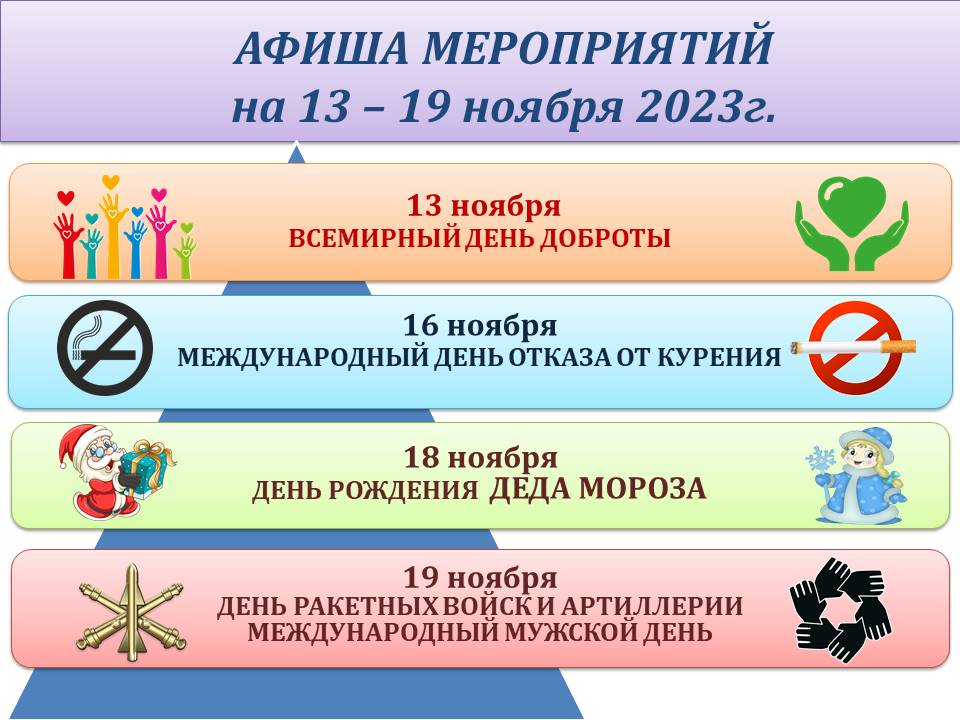 Дорогие друзья! Событие недели - Форум работающей молодежи Краснокамского городского округа, который состоится 18 ноября 2023 года в МАУ «Краснокамский культурно-досуговый центр» (пр.Маяковского, 9). Зарегистрироваться на Форум можно по ссылке: https://myrosmol.ru/event/142714 Добро пожаловать на Форум! ПРОГРАММАОКРУЖНОГО ФОРУМА РАБОТАЮЩЕЙ МОЛОДЕЖИ Краснокамского городского округа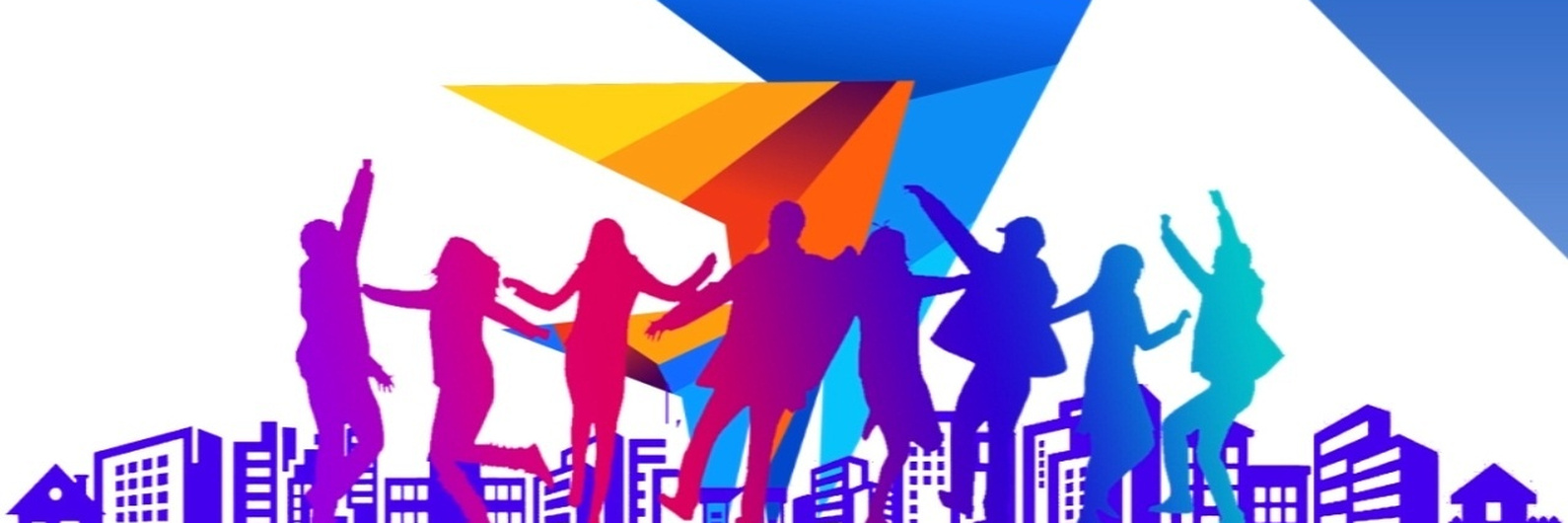 ДАТА, ВРЕМЯ, МЕСТОНАИМЕНОВАНИЕ МЕРОПРИЯТИЯДК ГОЗНАКА (ул. К. Либкнехта, 10):ДК ГОЗНАКА (ул. К. Либкнехта, 10):С 15.10 по 15.11 2023МБУК «ЦБС» ул. Орджоникидзе, 4Работа персональной фотовыставки Владимира Сыпачева, посвященной 85-летию Краснокамска.01.11. – 30.11. 2023Библиотека на Звездном«КАМА - МАМА» - выставка работ участников фотокружка  «Миг мира»15.11.202317:00-19:00Социальный кинозалКиноклуб «Синема»,  д/ф «Четыре ключа к твоим победам»16.11.202315:00 – 17:0018 кабинетТематическая программа  для участников клуба по интересам «Здоровье» в  рамках окружной акции «Души материнской свет».19.11.202312:00 – 14:00Зрительный залКиноклуб «Синема». д/ф «Волшебная флейта»МАУ «ККДЦ» (пр. Маяковского, 9):МАУ «ККДЦ» (пр. Маяковского, 9):15.11.2023,18:00фойеЧемпионат интеллектуальных игр «Пентагон»10.11.2023,21:00фойеDK-dance – танцевальная программа18.11.2023,12:00-18:00Форум работающей молодежи19.11.2023,12:00Baby-dance19.11.2023,19:00Танцевальная программа «Добрый вечер»ЦЕНТРАЛИЗОВАННАЯ БИБЛИОТЕЧНАЯ СИСТЕМА (Оржоникидзе, д.4):ЦЕНТРАЛИЗОВАННАЯ БИБЛИОТЕЧНАЯ СИСТЕМА (Оржоникидзе, д.4):14.11.2023 15:00-16:30Правовой час с участием юриста Госюрбюро по теме «Собственность: владение, распоряжение, пользование»14.11.2023 11:00-13:00Прием льготных категорий  юристом Госюрбюро  Пермского края15.11.2023 17:00Мастер-класс «Котокамушки»16.11.2023    14:00Занятие по английскому языку в страноведческом кружке «Английский без границ»13.11.2023    17:30Концерт «Песни о разном». Исполнитель – бард  Петр Кошелев (г. Энгельс), лауреат Грушинского фестиваля. Мероприятие проходит в  рамках цикла «Живая струна»14.11.2023    15:00Творческое занятие по рукоделиюЦентральная детская библиотека им. П.П. Бажова ЦБС г.Краснокамска (ул. Шоссейная,4):Центральная детская библиотека им. П.П. Бажова ЦБС г.Краснокамска (ул. Шоссейная,4):13.11.202311:00 11:30Путешествие викторина «Сказки следопыта» (Г. Скребицкий)13.11.2023  10:3017.11.2023  11:00Поэтический час «У меня секретов нет» (В. Маяковский)13.11.2023  12:3014.11.2023  12:00Литературное знакомство «Особый дар Юрия Коваля»13.11.2023  16:3016.11.2023  16:10Урок доброты «Детский писатель и художник  Е. Чарушин»15.11.2023  10:00 10:30 11:0016.11.2023  11:0017.11.2023  10:00 10:30Час поэтического настроение «Знакомьтесь – Борис Заходер»15.11.2203  11:3016.11.2023  11:30Литературное путешествие «Тот самый Капризка»18.11.202311:00Занятие в клубе «Мамы - Пуговки»18.11.202313:30 14:00Программа выходного дня «Идем в библиотеку!»18.11.203215:00Занятие объединения  «Кукольный дом»Городская библиотека-филиал №2 ЦБС г.Краснокамска(ул. Энтузистов, 25):Городская библиотека-филиал №2 ЦБС г.Краснокамска(ул. Энтузистов, 25):13.10.202317:00Мастер-класс «Рукоделие для души» из цикла «Рукодельный понедельник»15.11.202315:00Занятие Кружка ценителей родного языка  «Русский по средам»16.11.202313:00Час настольной игры «Осенний игропад»13.11.202317:00Показ с обсуждением   документального  фильма«Выход» в Социальном кинозале в рамках Фестиваля  научного кино ФАНК14.11.202313:30Показ с обсуждением   документального  фильма «Музыка звезд» в Социальном кинозале в рамках Фестиваля научного кино ФАНК15.11.202314:00Медиаобразовательное занятие «Мама-душа семьи» с показом мультфильма «Кукушка и скворец»16.11.202314:30Показ с обсуждением   документального  фильма «Зрительная полоса» в Социальном кинозале в рамках Фестиваля научного кино ФАНК17.11.202313:00Час общения «В традициях - сила»   в рамках проекта «Приголовок семейных традиций»Городская библиотека-филиал №3 ЦБС г.Краснокамска (ул. Фрунзе, д. 3 «А»):Городская библиотека-филиал №3 ЦБС г.Краснокамска (ул. Фрунзе, д. 3 «А»):13.11.202312:50Цикл громких чтений «Читаем классику»14.11.202311:30Краеведческий час «Пермские поэты об осени»15.11.202313:50Мастер-класс «Поздравительное письмо Деду Морозу» ко Дню рождения Деда Мороза15.11.2023Уличная акция «За жизнь без табака» к Международному Дню отказа от курения16.11.202313:50, 17:30Мастер-класс «Поздравительное письмо Деду Морозу» 17.11.202311:00Час полезных советов «Профилактика деменции»18.11.202314:00Концертная программа «Подари улыбку маме» ко Дню материГородская библиотека-филиал №4 ЦБС г. Краснокамска (проезд Рождественский, д. 3):Городская библиотека-филиал №4 ЦБС г. Краснокамска (проезд Рождественский, д. 3):15.11.202315:00Час общения «Мы - жители одной планеты!»18.11.202315:00Игровая программа «Книги читаем, в игры играем!»Оверятская поселковая библиотека-филиал  ЦБС г. Краснокамска (ул. Комсомольская ,2):Оверятская поселковая библиотека-филиал  ЦБС г. Краснокамска (ул. Комсомольская ,2):14.11.202310:00Экскурсия «Дом, где живут книжки»Мысовская сельская библиотека-филиал ЦБС г. Краснокамска (ул.Центральная,1):Мысовская сельская библиотека-филиал ЦБС г. Краснокамска (ул.Центральная,1):16.11.202315:00Социальный кинозал. Показ с обсуждением документального фильма «Птицы и люди науки» в  рамках  Фестиваля  научного кино ФАНКМайская сельская библиотека-филиал ЦБС г. Краснокамска (пер. Зелены,2):Майская сельская библиотека-филиал ЦБС г. Краснокамска (пер. Зелены,2):14.11.202316:00Мастер-класс «Лепим из глины» (в том числе по Пушкинской карте)14.11.202317:00Кружок «Волшебный крючок»13.11.2023  17:0014.11.2023   17:0016.11.2023  17:0019.11.2023  17:00Клуб любителей  ЗОЖ «Гармония» (60+)19.11.202316:00Мастер-класс «Урок игры на гитаре» (в том числепо Пушкинской карте)14-16.11.202311:00Патриотический познавательный час «Мы - Россия, мы-едины» (выход библиотекарей Майской библиотеки в МБОУ «Майская СОШ»)14.11.202315.11.2023МБОУ «Майская СОШ»Патриотический познавательный час «День народного единства», посвященный Дню народного единства – 2 раза13,15.11.2317:00Мастер-класс «Красота и здоровье» (уход за кожей в зимнее время для женщин)19.11.202311:30Кружок рисования «Волшебные кисточки»19.11.202317:00Мастер-класс «Погружение в английский» (в том числе по Пушкинской карте)17.11.202312:00Занятие любительского объединения  «Читайка»Усть-Сыновская сельская библиотека-филиал  им. Ф.Ф. Павленкова ЦБС г.Краснокамска (Совхозная,14):Усть-Сыновская сельская библиотека-филиал  им. Ф.Ф. Павленкова ЦБС г.Краснокамска (Совхозная,14):15.11.202312:30Игра «Финансовая грамотность» для старших школьников.Стряпунинская сельская библиотека-филиал (ул. Советская, 3а): Стряпунинская сельская библиотека-филиал (ул. Советская, 3а): 14.11.202316:30Мастер-класс  «Вышивка лентами»19.11.202313:00Мастер-класс  «Мастерилка»МБУК «КРАСНОКАМСКИЙ КРАЕВЕДЧЕСКИЙ МУЗЕЙ» (пр-т Мира, 9):МБУК «КРАСНОКАМСКИЙ КРАЕВЕДЧЕСКИЙ МУЗЕЙ» (пр-т Мира, 9):Посещение музея:  индивидуальные посещения, экскурсии – до 30 человек в группе.Посещение музея доступно по Пушкинской картеПосещение музея:  индивидуальные посещения, экскурсии – до 30 человек в группе.Посещение музея доступно по Пушкинской карте15.11.202310:00Обзорно-тематическая экскурсия по экспозициям краеведческого музеяКраснокамская картинная галерея имени И. И. Морозова (ул. К. Либкнехта, 6а):Краснокамская картинная галерея имени И. И. Морозова (ул. К. Либкнехта, 6а):14.11.202310:00Занятие «ДПИ. Камнерезный промысел Урала»14.11.202311:00Занятие «Графика»15.11.202317:00Занятие студии «Мастерская пейзажной живописи», группа для взрослых «Пейзаж».16.11.202310:30Занятие «ДПИ. Камнерезный промысел Урала»16.11.202311:00Занятие «Графика»16.11.202317:00Занятие студии «Мастерская пейзажной живописи», группа для взрослых «Пейзаж».18.11.202309:00Занятие студии «Мастерская пейзажной живописи», группа для взрослых «Рисуем человека».18.11.202311:00-16:30Бесплатное посещение выставок и экспозиций галереи18.11.202311:00Занятие студии «Мастерская пейзажной живописи», группа для детей.18.11.202312:30Занятие студии «Мастерская пейзажной живописи», группа для взрослых «Пейзаж»Детский музей игрушки (ул. Свердлова, 10):Детский музей игрушки (ул. Свердлова, 10):14.11.202310:00 – 10:30Тематическое занятие  "Игрушки из стружки: матрешки"  в рамках просветительской программы «Здравствуй, музей!».15.11.202310:30-11:00Тематическое занятие  "В семье единой"!"  в рамках просветительской программы «Здравствуй, музей!».15.11.202311:00 – 11:30Тематическое занятие  "В семье единой"!"  в рамках просветительской программы «Здравствуй, музей!».16.11.202310:30-11:00Тематическое занятие  "В семье единой"!"  в рамках просветительской программы «Здравствуй, музей!».16.11.202311:00 – 11:30Тематическое занятие  "В семье единой"!"  в рамках просветительской программы «Здравствуй, музей!».17.11.202311:00 – 11:30Тематическое занятие  "В семье единой"!"  в рамках просветительской программы «Здравствуй, музей!».17.11.202310:30-11:00Тематическое занятие  "В семье единой"!"  в рамках просветительской программы «Здравствуй, музей!».18.11.202313:00 – 14:00Мастер-класс  Субботняя мастерская  «В семье единой».18.11.202311:00 – 12:00Обзорная экскурсия  по экспозициям Детского музея игрушкиМБУ «МОЛОДЕЖНЫЙ РЕСУРСНЫЙ ЦЕНТР» (пр. Комсомольский, 24):МБУ «МОЛОДЕЖНЫЙ РЕСУРСНЫЙ ЦЕНТР» (пр. Комсомольский, 24):15.11.202318:30Чемпионат по интеллектуальным играм (место проведения: МАУ «ККДЦ» пр.Маяковского, 9)13.11.202308:00Всероссийский урок «Памяти разведчиков» Волонтеры Победы (место проведения: МАОУ «СОШ 8» к. 1)15.11.202312:00Всероссийский урок «Памяти разведчиков» Волонтеры Победы (место проведения: МАОУ «СОШ 8» к. 2)16.11.202314:00Всероссийский урок «Памяти разведчиков» Волонтеры Победы  (место проведения: МАОУ Гимназия № 5)12.11.202312:00Всероссийский урок «Памяти разведчиков» Волонтеры Победы  (место проведения: Храм Св. Екатерины)МБУ МРЦ – СП КМЖ «Ассоль» (ул. Калинина, 18):МБУ МРЦ – СП КМЖ «Ассоль» (ул. Калинина, 18):16.11.202317:00Флешмоб «Наше время!», посвящённый Всемирному дню молодёжиМБУ МРЦ – СП КМЖ «Факел» (ул. Комарова, 3):МБУ МРЦ – СП КМЖ «Факел» (ул. Комарова, 3):14.11.202315:00Тематическое мероприятие «Курить не модно, дыши свободно», посвященное Всемирному Дню без табака23.10.2023-25.11.2023Окружной конкурс-выставка ДПТ «ЭКО-бум»https://vk.com/public206382462МБУ МРЦ – СП КМЖ «Радуга» (ул. Энтузиастов, 23):МБУ МРЦ – СП КМЖ «Радуга» (ул. Энтузиастов, 23):15.11.202315:00Тематическое мероприятие «Мы помним, мы гордимся»18.11.202313:00Окружной Форум работающей молодежиместо проведения: МАУ «ККДЦ» пр.Маяковского, 9; Администрация КГО пр.Маяковского, 1118.11.202315:00Диалог на равных (в рамках Форума работающей молодежи)место проведения: МАУ «ККДЦ» пр.Маяковского, 9; Администрация КГО пр.Маяковского, 1118.11.202314:00Образовательный блок «МолодЁЖь и с чем ее едят», для молодых педагогов, работающих с подростками (в рамках Форума работающей молодежи)Место проведения: МАУ «ККДЦ» пр.Маяковского, 9МБУ МРЦ – СП КМЖ «Формика» (ул. Павлика Морозова, 2):МБУ МРЦ – СП КМЖ «Формика» (ул. Павлика Морозова, 2):18.11.202315:00Концерт коллектива «Заводчанки»15.11.202317:00Спортивное мероприятие «В здоровом теле – здоровый дух»14.11.202316:00Тематическое мероприятие «Экология и наше здоровье»МБУ МРЦ – СП КМЖ п. Оверята (ул. Строителей, д.7):МБУ МРЦ – СП КМЖ п. Оверята (ул. Строителей, д.7):18.11.202313:00Тематическое мероприятие «Любимой маме», мастер-класс по изготовлению подаркаМБУ МРЦ – СП КМЖ с. Черная (ул. Северная, д.6):МБУ МРЦ – СП КМЖ с. Черная (ул. Северная, д.6):13-18.11.2023Участие во Всероссийской акции «Письмо солдату»13-18.10.202314:00-19:00ФойеКлуб настольных игр «Поиграй-ка!»30.10.-16.11.2023Конкурс коллективных плакатов среди воспитанников кружков «Дружат дети всей планеты!»15-16.11.202311:00Игровая программа «Возьмемся за руки друзья» к  Международному Дню толерантности17.11.202312:00ФойеВоенно-спортивная игра «Вперед, мальчишки!»18.11.202314:00Клуб выходного дня ко дню призывника:- Военно-спортивная игра «Вперед, мальчишки!»,- мастер-класс «Бравый солдатик»,- клуб настольных игр «Поиграй-ка!»МБУ МРЦ – СП КМЖ с. Мысы (ул. Центральная, д.1):МБУ МРЦ – СП КМЖ с. Мысы (ул. Центральная, д.1):18.11.202315:00Концерт « Мама милая моя!», посвященный празднованию  Дня Матери в РоссииМБУ МРЦ – СП КМЖ с. Стряпунята (ул. Советская, д.8):МБУ МРЦ – СП КМЖ с. Стряпунята (ул. Советская, д.8):14.11.202315:00Акция «Письмо солдату»18.11.202314:00Креативная мастерская «Подарок для мамы»18.11.202315:00Игровая программа «Мы веселые ребята, не скучаем никогда»СПОРТИВНЫЕ МЕРОПРИЯТИЯ:СПОРТИВНЫЕ МЕРОПРИЯТИЯ:МБУ ФОК «Олимпийский» (пр. Маяковского 7):МБУ ФОК «Олимпийский» (пр. Маяковского 7):16.11.2023с 17:00 до  20:00Соревнования по пулевой стрельбе в рамках спартакиады среди трудовых коллективов предприятий и учреждений КГОМесто проведения: Дом спорта18.11.2023с 11:00 до 19:00Чемпионат Пермского края по мини-футболу дивизион-2 сезон 2023-202419.11.2023с 09:40 до 16:00Первенство Пермского края по мини-футболу среди ДЮК D09 (2014 г.р.) (сезон 2023/2024)МБУ «СШ»  г. Краснокамска (ул. К. Маркса 4в):МБУ «СШ»  г. Краснокамска (ул. К. Маркса 4в):18.11.2023 г.с 14:30 до  20:0019.11.2023 г.с 11:30 до 14:00Кубок Пермского края по волейболу 2023 г. среди женских команд (полуфинал, 2  зоны)15.11.2023 г.с 12:00 до 13:00День открытых дверейМАУ «СШ п. Майский» (п. Майский, ул. Северная 2):МАУ «СШ п. Майский» (п. Майский, ул. Северная 2):19.11.2023с 11:00 до 16:00Открытые соревнования по мини - футболу в рамках Окружной акции "СТОПВИЧСПИД"15.11.2023с 14:00 до 16:00День открытых дверейМБУ СШОР «Лидер (ул. Большевистская, 56):МБУ СШОР «Лидер (ул. Большевистская, 56):15.11.2023с 09:00 до 18:00День открытых дверейМАУ СК «Ледовый» (ул. Большевистская 56Е):МАУ СК «Ледовый» (ул. Большевистская 56Е):19.11.2023с 15:45 до 16:45Массовые катания на коньках13-14.11.202316-17.11.202319.11.2023с 21:30 до 22:45Региональная хоккейная лига18.11.2023с 14:00 до 16:3019.11.2023с 10:00 до 12:30Первенство федеральных округов по хоккею среди юношей до 15 лет15.11.2023с 09:00 до 17:00День открытых дверейМБУ СШОР по самбо и дзюдо  г. Краснокамска (пр. Маяковского 7):МБУ СШОР по самбо и дзюдо  г. Краснокамска (пр. Маяковского 7):19.11.2023начало 10:30Первенство КГО по дзюдо "СПОРТ против наркотиков" среди юношей и девушек  по до 15 лет (2010-2011 г.р.), до 13 лет (2012-2013 г.р.)16.11.2023начало 11:00"Всероссийский день самбо" среди юношей и девушек  14-16 лет (2007-2009 г.р.) девушки 2008-2010 г.р.), посвященный памяти  И.М. Карамышева16.11.2023с 08:00 до  17:00День открытых дверейМБУ «СШ по плаванию «Дельфин» (ул. Школьная 12):МБУ «СШ по плаванию «Дельфин» (ул. Школьная 12):Пн. Вт. Ср. Чт. Пт. Сб.с 08:00 до 22:00Вс.- выходнойСвободное плавание15.11.2023с 12:00 до  13:30День открытых дверейВРЕМЯНАИМЕНОВАНИЕ И СОДЕРЖАНИЕ ПЛОЩАДКИ/СПИКЕРМЕСТО ПРОВЕДЕНИЯ12.00 – 13.00 Регистрация на форум Фойе, 1 этаж 12.00 – 13.00 Работа интерактивных площадок (предприятия Краснокамского городского округа; Центр занятости) Фойе, 2 этаж (правое, левое крыло) 13.00 – 13.30 Открытие форума Концертный зал 13.30 – 14.30 ГосСтарт. Диалог с главой Краснокамского городского округа – Быкариз Игорь Яковлевич Актовый зал администрации КГО (1 этаж) 14.30 – 16.30 Коротовский Арсений, председатель Молодежного парламента при ЗС ПК - «Презентация практик по молодежным инициативам» Екатерина Хуснутдинова, заместитель председателя Молодежного парламента Нытвенского городского округа «Практика организации работы Молодежного парламента НГО» Михаил Гринчук, член Молодежного парламента при ЗС ПК, член Общественного Совета при Агентстве по делам молодежи ПК – тренинг «Публичного выступления» Актовый зал администрации КГО (1 этаж) 13.30 – 16.30 Работа площадки № 2. Моя карьера (работающая молодежь) Кабинет 321, 3 этаж 13.30 – 16.30 Мухин Михаил Александрович, и.о. директора «РИНО» ПГНИУ – «Я, мы, общество» Кабинет 321, 3 этаж 13.30 – 16.30 Пушкарев Анатолий, зам. Председателя Ассоциации работающей молодежи, председатель координационного Совета работающей молодежи г. Пермь, Зайцев Роман, член правления Ассоциации работающей молодежи Пермского края – «Практика работы Совета работающей молодежи на предприятии», Игра «Производство» Кабинет 321, 3 этаж 13.30 – 16.30 Работа площадки № 3. Стартапы / Проекты (школьники, студенты Краснокамского политехнического техникума) Администрация КГО (1 этаж) 13.30 – 15.30 Петрова Мария, АНО «Молодежный эксперт» - "Социальный проект: от идеи до реализации" Администрация КГО (1 этаж) 15.30 – 16.30 Гаврилова Анна, бизнес - тренер «Личность. Бизнес. Продвижение в социальных сетях» Администрация КГО (1 этаж) 13.30 – 16.30Работа площадки № 4. Стратегическая сессия «Событийный проспект» (ТОСы, инициативные жители КГО) Фойе, 2 этаж13.30 – 16.30Тимакова Людмила, эксперт по организации фестивалей г. Пенза Фойе, 2 этаж13.30 – 16.30 Работа площадки № 5. Ты - предприниматель Конференц-зал администрации КГО (2 этаж)13.30 – 16.30 Никитина Яна Алексеевна, и.о. директора НО «Пермский фонд развития предпринимательства» Конференц-зал администрации КГО (2 этаж)13.30 – 16.30 Буйлов Дмитрий, клуб молодых предпринимателей Конференц-зал администрации КГО (2 этаж)13.30 – 16.30 «Диалог на равных» с Антоном Стародубцевым, владельцем сыроварни и кемпинг «Рейд» Конференц-зал администрации КГО (2 этаж)13.30 – 16.30 Работа площадки № 6. Открытый университет Концертный зал, 2 этаж 13.30 – 16.30 Спикер Максютекно Ольга Сергеевна начальник управления по работе с абитуриентами и выпускниками ПГНИУ, профориентолог 1. Знакомство с краевым проектом "Открытый университет" 2. Профпробы от ПГНИУ 3. Профориентационая игра "Профпробы" от ПГНИУ Концертный зал, 2 этаж 13.30 – 16.30 Работа площадки № 7. Профориентация как основа профессионального самоопределения студентов Кабинет 104, 1 этаж 13.30-14.30 Михаил Гринчук, член Молодежного парламента при ЗС ПК, член Общественного Совета при Агентстве по делам молодежи ПК – тренинг «Публичного выступления» Кабинет 104, 1 этаж 14.30 Круглый стол Кабинет 104, 1 этаж 16.30 Закрытие форума. Подведение итогов. Награждение Концертный зал, 2 этаж 